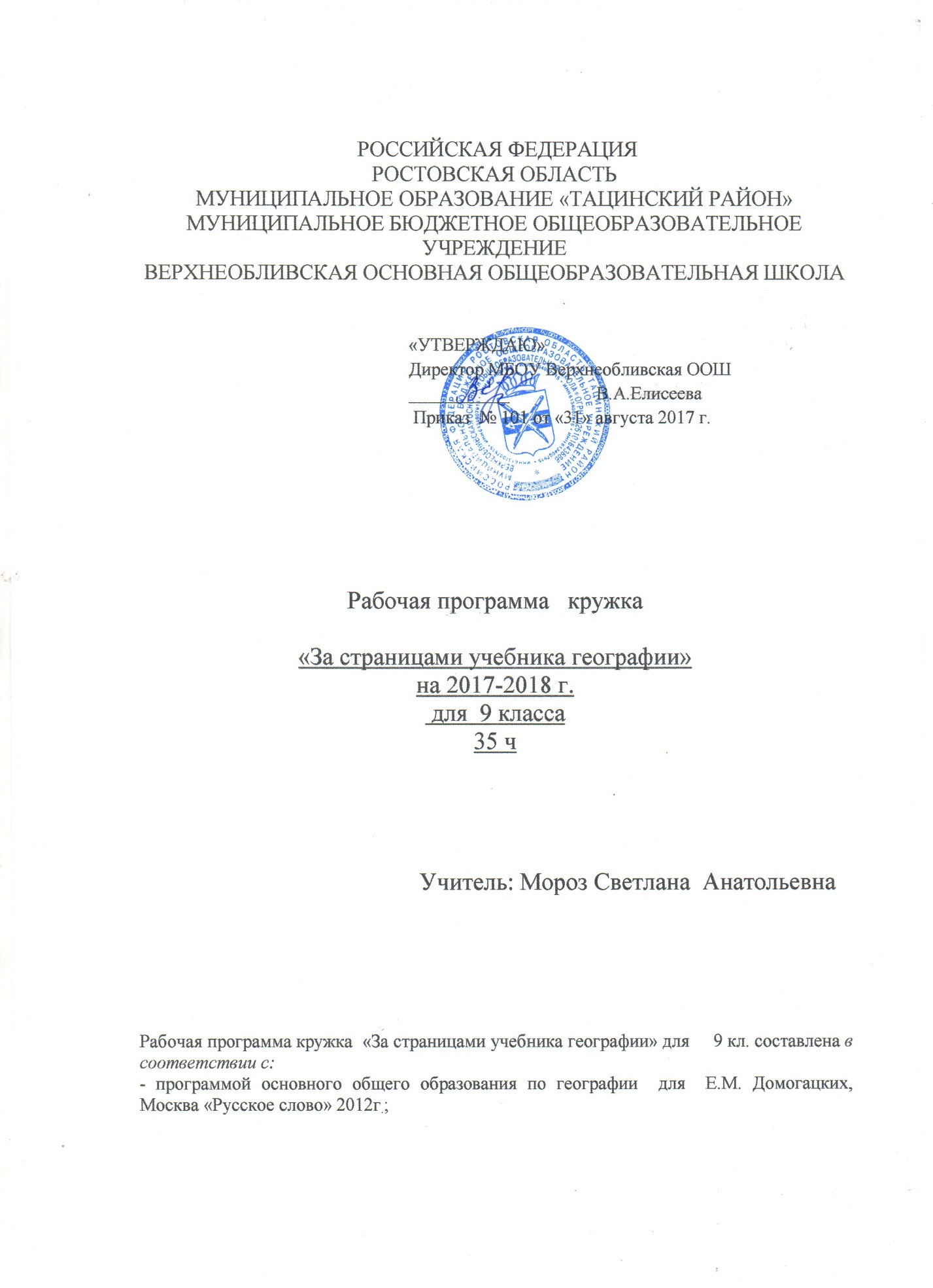                                    Пояснительная запискаДанная программа предназначена для углубления знаний учащихся 9 класса по географии и  повышения интереса к предмету. Она систематизирует и обобщает знания учащихся. Кружок « За страницами учебника географии » помогает развивать у учащихся умственные  способности, расширять и углублять знания в области географии, формировать коммуникативную культуру. Материал программы опирается на знания учащихся по географии, истории, литературе. Содержание курса предполагает работу с разными источниками информации: картографическими (топографической и географической картами, глобусом), профилями, диаграммами, рисунками, схемами и др. Результатом деятельности объединения дополнительного образования является участие в различных олимпиадах, конкурсах по предмету.   Цели программы: повышение интереса к естественным наукам на основе расширения географического кругозора учащихся, углубление содержания основного курса и его практической направленности, развитие познавательной активности; формирование положительной мотивации к изучению географии, геоэкологии, воспитание бережного отношения и любви к окружающему миру и Родине, повышение уровня предметной и психологической подготовки учащихся к сдаче государственной итоговой аттестации выпускников 9 класса в новой форме по географии (знакомства школьников с особенностями данной формы аттестации, отработки ими навыков заполнения аттестационных документов и бланков ответов).                                    Основные задачи программы:Образовательные:развитие у учащихся научных взглядов на взаимосвязь природы и общества, на пространственные особенности этой взаимосвязи;закрепление картографических представлений о размещении основных географических объектов на территории России;углублённое изучение самой большой страны материка Евразия – России, своей Родины;совершенствование языка географической науки у учащихся.Развивающие:развитие пространственного представления, использовать географические знания на практике, в повседневной жизни;развитие мотивации к самосовершенствованию, учебной деятельности.Воспитательные:воспитание гражданственности и патриотизма с широким взглядом на мир, любви к природе;овладение географической культурой, воспитание толерантности;воспитание у детей бережного отношения к природе и историческому наследию родного края. включение учащихся в значимую общественно-полезную деятельность.                                Программа рассчитана на  63  часа .Методы организации и осуществления учебно-познавательной деятельности:  словесные (рассказ, диалог), наглядные  (иллюстрационные и демонстрационные с привлечением ИКТ,  различных источников географической информации), практические (разбор учебных и олимпиадных заданий),  проблемно-поисковые  и исследовательские под руководством преподавателя и самостоятельной работой учащихся.Формы занятий: лекция, эвристическая беседа, практикум, исследование, интеллектуальная игра, викторина, решение географических задач, конкурсы.                                           СОДЕРЖАНИЕ КУРСА      Введение – 1 ч.Значение географии в жизни человека Знакомство с деятельностью кружка, планирование.                   Раздел I. Основы теории и практики физической географии. Тема 1. Источники географической информации.Основные источники географической информации. Виды изображения Земли. План местности, географическая карта, глобус. Градусная сеть. Географические координаты. Определение направлений и измерение расстояний на плане и карте. Масштаб. Условные знаки. Чтение плана местности и географической карты.  Решение олимпиадных заданий: «План и карта».Тема 2. Великие географические открытия – Предпосылки Великих географических открытий. Четыре экспедиции Колумба. Васко да Гама и открытие морского пути в Индию. Открытие Южной Америки соперниками Колумба. Америго   Веспуччи и происхождение названия «Америка». Магеллан и первое кругосветное плавание. Кортес и завоевание Мексики. Происхождение легенды об Эльдорадо. Открытие Амазонки и бассейна Ла-Платы. Испанские и французские открытия в Северной Америке в 20 — 40 годах XVI века. Голландская экспансия в Азии, открытие Австралии и островов Океании. Этапы и методы изучения территории России. Поход Ермака Тимофеевича и его гибель. Открытие русскими Средней и Восточной Сибири. Интерактивная викторина: «Исследователи России». Тема 3.  Природа Земли и человек: Земля как планета. Форма, размеры, движение Земли. Земная кора и литосфера. Состав, строение и развитие. Земная поверхность: формы рельефа суши, дна Мирового океана. Полезные ископаемые, зависимость их размещения от строения земной коры и рельефа. Минеральные ресурсы Земли, их виды и оценка.      Гидросфера, её состав и строение. Мировой океан, его части; взаимодействие с атмосферой и сушей. Поверхностные и подземные воды суши. Ледники и многолетняя мерзлота. Водные ресурсы Земли.   Атмосфера. Состав, строение, циркуляция. Распределение тепла и влаги на Земле. Погода и климат. Изучение элементов погоды.       Биосфера, её взаимосвязи с другими геосферами. Почвенный покров. Условия образования почв разных типов.          Географическая оболочка Земли. Широтная зональность и высотная поясность. Территориальные комплексы: природные, природно-хозяйственные.                   Тема 4. Материки, океаны, народы и страны. Материки и страны. Основные черты природы Африки, Австралии, Антарктиды, Южной Америки, Северной Америки, Евразии                      Тема 5. Природопользование и геоэкология:Влияние хозяйственной деятельности на людей и природу. Основные типы природопользования. Стихийные явления в атмосфере, гидросфере, литосфере                      Тема 6. География России:Особенности ГП России. Территория и акватория, морские и сухопутные границы. Часовые пояса. Административно-территориальное устройство России.          Тема 7. Природа России.     Особенности геологического строения и распространения крупных форм рельефа. Типы климатов, факторы их формирования, климатические пояса. Климат и хозяйственная деятельность людей. Многолетняя мерзлота. Внутренние воды и водные ресурсы, особенности их размещения на территории страны. Природно-хозяйственные различия морей России. Почвы и почвенные ресурсы. Меры по сохранению плодородия почв. Растительный и животный мир России. Природные зоны. Высотная поясность. Природа Ростовской области.Экологические проблемы. Заповедная Россия. Памятники природы.Работа по карте. Занятия по тестам. Решение практических задач.     Раздел II. Экономическая география. Население и хозяйство России. Тема 1.Административно-территориальное деление как один из видов районирования. Работа по карте. Население России. Численность, особенности воспроизводства населения. Половозрастной, этнический и религиозный состав населения. Особенности расселения. Сельское и городское население, урбанизация. Направления и типы миграций. Трудовые ресурсы. Определение демографических показателей по формулам. Население Ростовской области.Тема 2 .Хозяйство России. Структура хозяйства и ее особенности. Первичный, вторичный и третичный сектора хозяйства: состав, особенности отраслей, роль и значение. Экономические районы России. Географическое положение района, состав территории. Природные особенности и природно-ресурсный потенциал. Население, крупные города. Географические особенности экономических регионов России. Хозяйство регионов, их специализация и крупные центры производства. Проблемы экономических регионов. Определение субъектов РФ по географическому описанию. Занятия по тестам и слоганам. Решение практических задач. Особенности отраслевой и территориальной структуры хозяйства России. Природно-ресурсный потенциал и важнейшие территориальные сочетания природных ресурсов. География отраслей промышленности. География сельского хозяйства. География важнейших видов транспорта. Хозяйство Ростовской области.  Рефлексивная часть курса. Проведение репетиционного тестирования (в традиционной или компьютерной формах) и анализ его результативности. Итоговое тестирование учащихся. Самоанализы учащихся по работе  кружка. Защита творческих работ.Тематическое планирование                    Календарно – тематическое планирование.   Планируемые результаты.В результате работы кружка члены кружка должны усвоить следующие умения и навыки:- применять географические знания для объяснения и оценки разнообразных явлений и процессов;- применять географические знания и умения в повседневной жизни для сохранения окружающей среды и социально-ответственного поведения в ней;- повысить свой кругозор;- применять компьютерные технологии в обучении;- знать природные и антропогенные причины возникновения геоэкологических проблем своей местности; особо охраняемые природные территории своей страны;использовать приобретенные знания и умения в практической деятельности и повседневной жизни.- определять на местности, плане и карте расстояния, направления, высоты точек; географические координаты и местоположение географических объектов; - выделять (узнавать) существенные признаки географических объектов и явлений;- описывать существенные признаки географических объектов и явлений;- объяснять существенные признаки географических объектов и явлений; - составлять краткую географическую характеристику разных территорий;- приводить примеры: природных ресурсов, их использования и охраны, - формирования культурно-бытовых особенностей народов под влиянием среды их обитания; крупнейших сырьевых и топливно-энергетических баз, районов и центров  производства важнейших видов продукции, основных коммуникаций и их узлов, внутригосударственных и внешних экономических связей России, а также крупнейших регионов и стран мира; - находить в разных источниках информацию, необходимую для изучения географических объектов и явлений, разных территорий Земли, их обеспеченности природными и человеческими ресурсами, хозяйственного потенциала, экологических проблем;- анализировать информацию, необходимую для изучения географических объектов и явлений, разных территорий Земли, их обеспеченности природными и человеческими  ресурсами, хозяйственного потенциала, экологических проблем; - представлять результаты измерений в разной форме, выявлять на этой основе эмпирические зависимости.Использовать приобретённые знания и умения в практической деятельности и повседневной жизни  для:-определения поясного времени; -чтения карт различного содержания; -решения практических задач по определению качества окружающей среды, ее использованию.                    Календарно – тематическое планирование..№ТемаКол-во часов1Введение 12Источники географической информации83Великие географические открытия54  Природа Земли и человек  95Материки, океаны, народы и страны.56Природопользование и геоэкология.27География России.328Итого 63№ П/П                                                     Тема                 Дата                 Дата № П/П                                                     Тема      План     Факт 1Значение географии в жизни человека Знакомство с деятельностью кружка, планирование.  05.09                                  Источники географической информации                                   Источники географической информации 05.092Значение географии в жизни человека Знакомство с деятельностью кружка, планирование. 12.093Основные источники географической информации.12.094 Виды изображения Земли. План местности, географическая карта, глобус.19.095Географические  карты их основные параметры и элементы (масштаб, условные знаки, способы картографического изображения, градусная сеть).19.096План местности -  масштаб, условные знаки. 26.097 Решение практических заданий по теме: План местности»26.098Решение задач на определение географических координат.03.109 Решение олимпиадных заданий: «План и карта».03.10                                         Великие географические открытия                                         Великие географические открытия                                         Великие географические открытия                                         Великие географические открытия10Предпосылки Великих географических открытий. Четыре экспедиции Колумба. Васко да Гама и открытие морского пути в Индию.10.1011Открытие Южной Америки.10.1012Испанские и французские открытия в Северной Америке в 20 — 40 годах XVI века.17.1013Этапы и методы изучения территории России. 17.1014Открытие русскими Средней и Восточной Сибири.24.10                                                     Природа Земли и человек                                                       Природа Земли и человек                                                       Природа Земли и человек                                                       Природа Земли и человек  15Земля как планета Солнечной системы. Форма, размеры, движение Земли24.1016Земная кора и литосфера. Состав, строение и развитие07.1117Земная поверхность: формы рельефа суши, дна Мирового океана.07.1118Глубоко под нами. Минеральные ресурсы Земли, их виды и оценка.14.1119 Гидросфера, её состав и строение. Мировой океан, его части; взаимодействие с атмосферой и сушей.14.1120Поверхностные и подземные воды суши. Водные ресурсы Земли.21.1121Атмосфера. Климаты Земли. Распределение солнечного света и тепла на Земле21.1122Погода и климат. Изучение элементов погоды.Решение практических заданий по теме «Атмосфера»28.1123Географическая оболочка Земли. Широтная зональность и высотная поясность28.11                           Материки, океаны, народы и страны.                           Материки, океаны, народы и страны.                           Материки, океаны, народы и страны.                           Материки, океаны, народы и страны.24Основные черты природы Африки,05.1225  Основные черты природы  Австралии05.1226Общие особенности природы северных материков.12.1227Основные черты природы   Евразии. Решение практических заданий по теме «Евразия12.1228Решение практических заданий. 19.12                         Природопользование и геоэкология.                         Природопользование и геоэкология.                         Природопользование и геоэкология.                         Природопользование и геоэкология.29Влияние хозяйственной деятельности на людей и природу. Основные типы природопользования. 19.1230Стихийные явления в атмосфере, гидросфере, литосфере26.12                                                      География России.                                                      География России.                                                      География России.                                                      География России.31Географическое положение России. Часовые пояса. Особенности  рельефа26.1232Особенности  рельефа. Геологическое строение территории России. Минеральные ресурсы. Развитие  форм рельефа.17.0133Климатообразующие факторы. Солнечная радиация и радиационный баланс. Циклоны и антициклоны. 17.0134Решение учебно-тренировочных тестов по разделу.24.0135Типы климатов России. Закономерности распределения тепла и влаги на территории нашей страны.24.0136Решение учебно-тренировочных тестов по разделу.Решение практических заданий по теме «Климат».30.0137Разнообразие внутренних вод России. Главные речные системы, важнейшие озёра и их происхождение. Болота, подземные воды. Многолетняя мерзлота, ледники.30.0138Решение практических заданий. Разбор ошибок.06.0239Образование почв и их разнообразие. Закономерности распространения почв. Почвенные ресурсы России.   Своеобразие растительного и животного мира России.06.0240Решение учебно-тренировочных тестов по разделу.13.0241Разнообразие природных комплексов (ландшафты) России. Моря. Природные зоны России.13.0242 Заповедная Россия. Памятники природы.20.0243Природа регионов России. Русская равнина,20.0244Решение учебно-тренировочных тестов по разделу.27.0245Природа регионов России.  Урал, Кавказ, 27.0246Природа регионов России. Зап.Сибирь, Вост.Сибирь, Якутия, Таймыр, Алтай.06.0347Определение субъектов РФ по географическому описанию. Занятия по тестам и слоганам.06.0348Численность и естественный прирост населения. Национальный  состав населения России. 13.0349Решение учебно-тренировочных тестов по теме «. Национальный  состав населения России»13.0350Миграции населения. Городское и сельское  население. Расселение населения.  20.0351Решение учебно-тренировочных тестов по теме «Миграции населения »20.0352География основных типов экономики на территории России. Россия в современной мировой экономике. Перспективы развития.10.0453Решение учебно-тренировочных тестов по разделу.10.0454Научный комплекс. Машиностроительный комплекс. Военно-промышленный комплекс. Топливно-энергетический комплекс. (ТЭК)17.0455Решение учебно-тренировочных тестов по разделу.17.0456Проведение репетиционного тестирования и анализ его результативности.24.0457География отраслей промышленности.24.0458Тренировочные задания текстовой формы с развернутым ответом08.0559Определение стран по описанию.08.0560Страноведение. Тренировочные задания тестовой формы с выбором ответа, задания текстовой формы с кратким ответом15.0561Программа  географической номенклатуры  по курсу.15.0562Тренировочные задания тестовой формы с выбором ответа, задания текстовой формы с кратким ответом22.0563Тренировочные задания тестовой формы с выбором ответа, задания текстовой формы с кратким ответом.22.05СОГЛАСОВАНОПротокол заседанияметодического объединенияестественно – математического циклаМБОУ Верхнеобливская ООШот 31.08. 2017 года     №1          Мороз С.А.(руководитель ШМО)СОГЛАСОВАНОЗаместитель директора по УВРКисленко Г.А.   31.08. 2017  года